Мониторинг объектов (ОН – Стасюк Александр Алексеевич):с. Анучино-Детская спортивная площадка, ул.ЧапаеваРаботы продолжаются.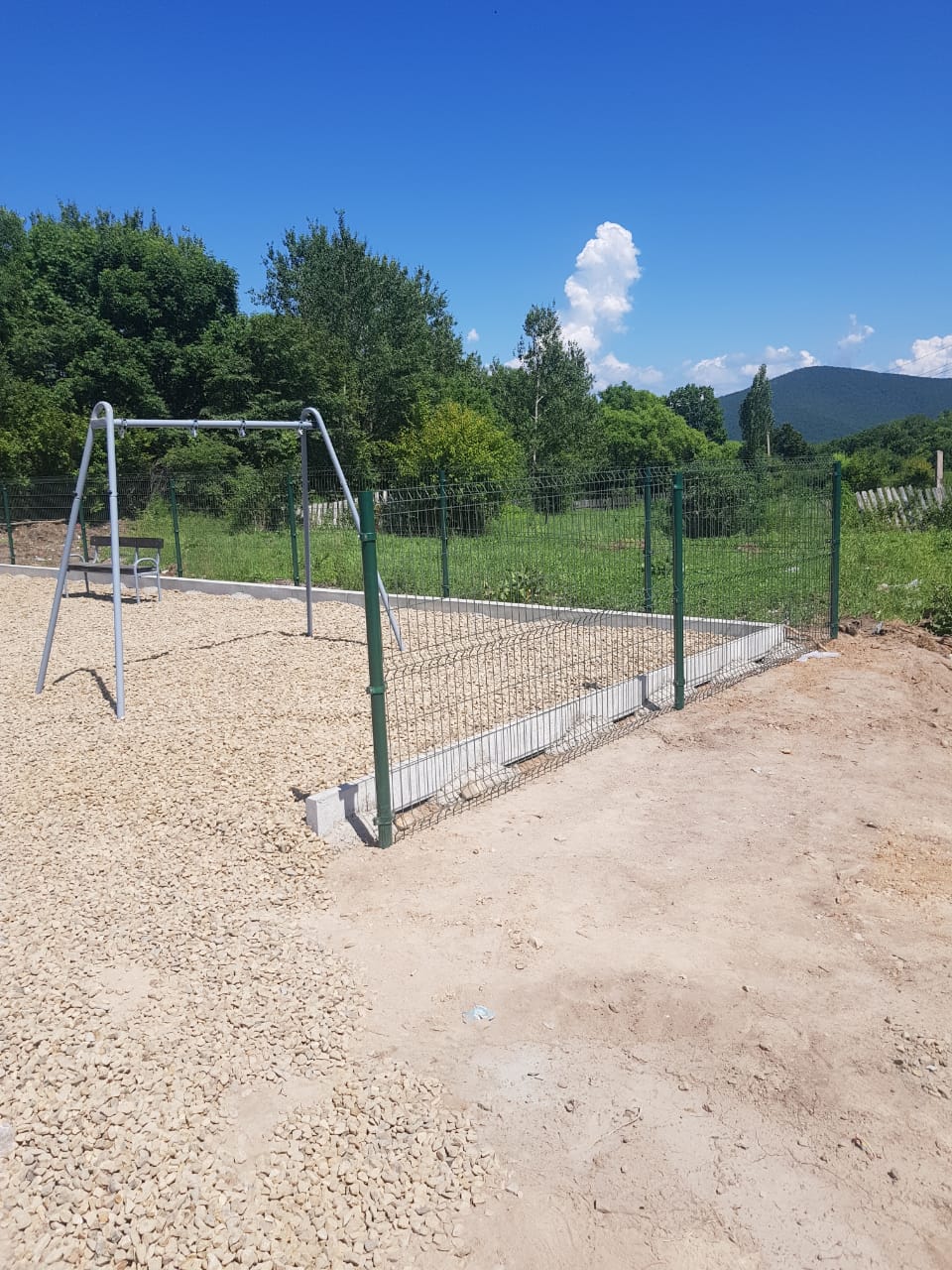 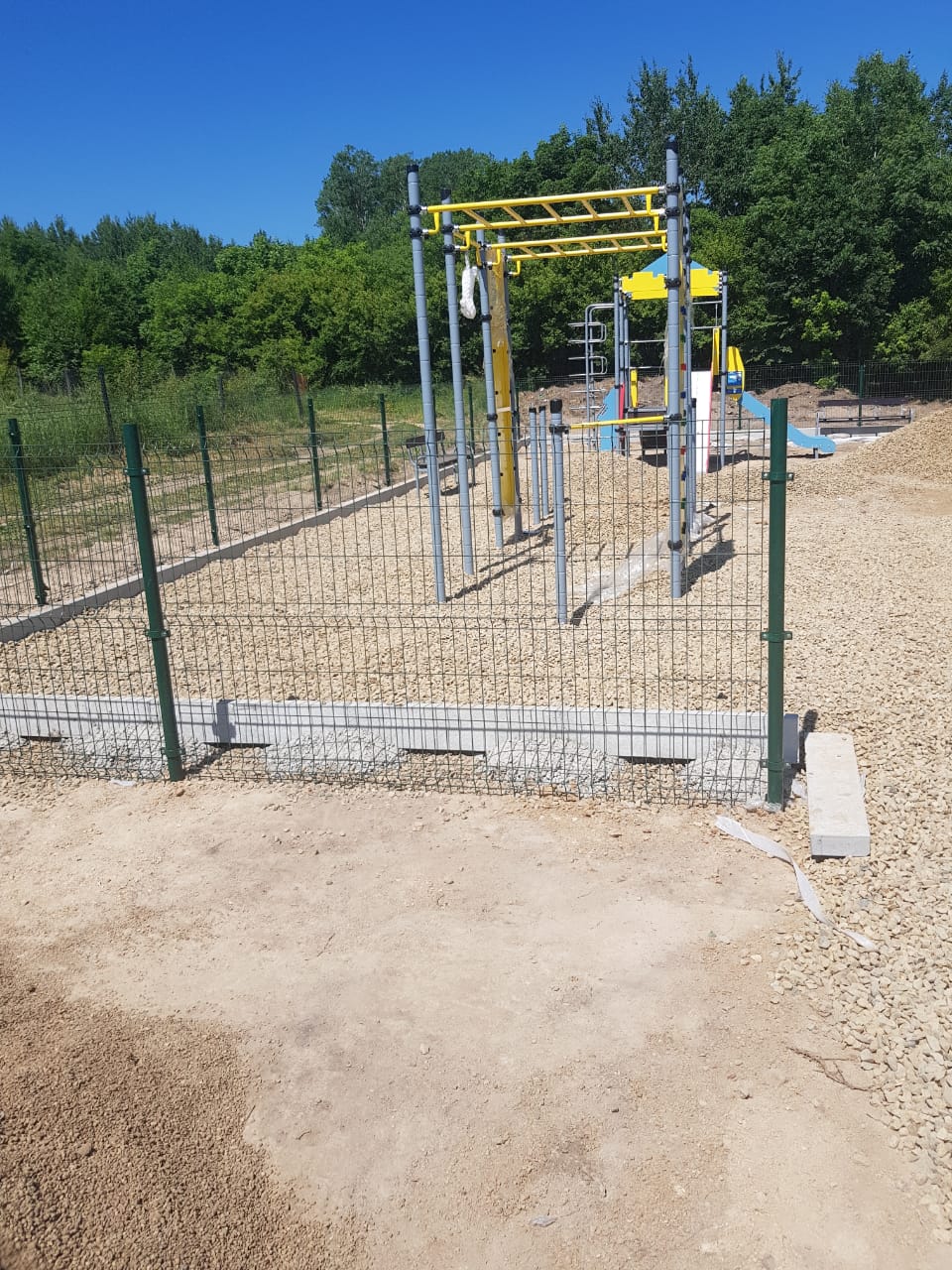 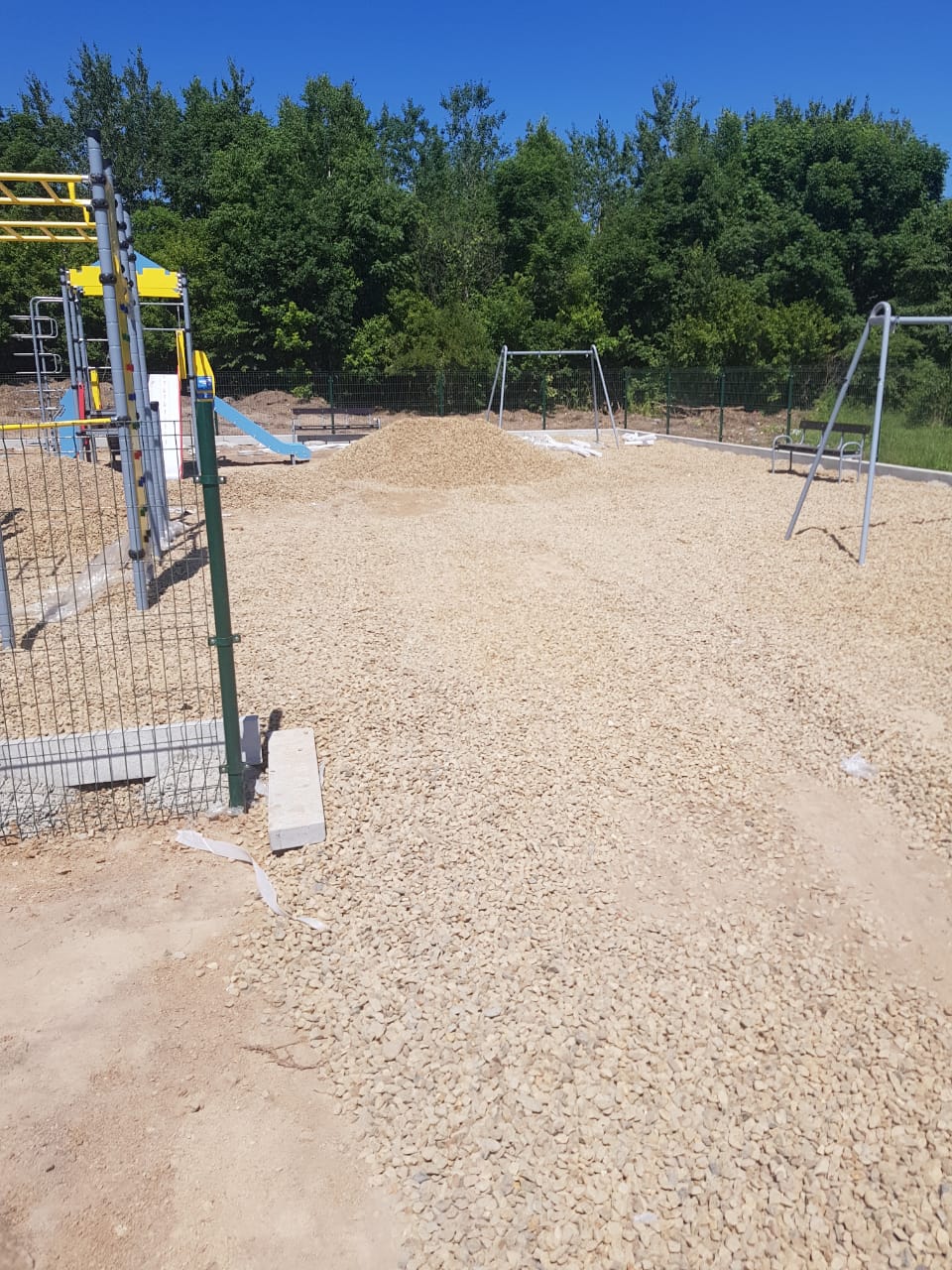 